ПРАВИТЕЛЬСТВО МОСовместно с 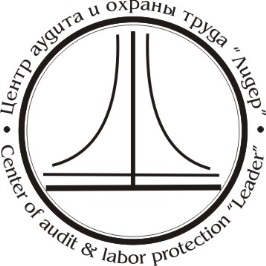 ООО Центр аудита и охраны труда «ЛИДЕР»Center of audit & labor protection “LEADER”Государственная аккредитация № РООС RU.0001.410170 приказ  № А – 4509 от 09 декабря 2013 года (к проведению мероприятий по контролю (надзору) за соблюдением Трудового Законодательства, проводимых в организации)Государственная аккредитация № 2796 от 17 января 2013 года (по замещению службы охраны труда на предприятии)Входит в состав рабочей группы по Трудовому Законодательству Верховного Суда РФЧлен Национального Союза Кадровиков РоссииВ связи с вступлением в силу:Графика проведения плановых проверок на 2016 год Государственной инспекцией по Труду Московской областиА также вступлением в силу:     Федерального закона №426-ФЗ от 28 декабря 2013 г. «О специальной оценке условий труда»                Федерального закона № 421-ФЗ от 28 декабря 2013 г. «"О внесении изменений в отдельные законодательные акты Российской Федерации в связи с принятием Федерального закона "О специальной оценке условий труда"»Более 30 изменений и дополнений в отдельные нормативные акты по трудовому законодательствуПроводится семинар«2016: Тонкости и сюрпризы трудового законодательства. Сокращаем риски»Семинар ведут:Руководители ООО Центр аудита и охраны труда «Лидер»Ведущие специалисты – практики в области трудового законодательства – охраны труда и кадрового делопроизводства        Программа:    1. Кадровый учёт на предприятии Новое в Трудовом законодательстве c января  2014-2016.        Федеральный закон от 02 мая 2015 г. № 122-ФЗ           «О внесении изменений в Трудовой кодекс Российской Федерации и статьи 11 и 73 Федерального закона «Об образовании в Российской Федерации»». Профессиональные стандарты.Постановление Правительства РФ от 29 декабря 2014 г. № 1595 «О внесении изменений в некоторые акты Правительства Российской Федерации»Приказ Минтруда России от 19 декабря 2014 г.                  № 1055н «Об утверждении формы заявления                       о предоставлении одному из родителей (опекуну, попечителю) дополнительных оплачиваемых выходных дней для ухода за детьми-инвалидами»Постановление Пленума Верховного Суда РФ от 2 июня 2015 г. № 21 «О некоторых вопросах, возникших у судов при применении законодательства, регулирующего труд руководителя организации и членов коллегиального исполнительного органа организации»Основные ошибки работодателя и  кадровой службы. Исключение ошибок на примере следующих документов:     Правила внутреннего трудового распорядка     Положение об оплате труда	Положение о защите персональных данных работников	Согласие работника на  хранение, обработку и передачу персональных данных	Положение о ненормированном рабочем дне	Положение о разделении рабочего дня на части	Положение о коммерческой тайне	Положение о командировках	Положение о разъездном характере работ	Коллективный договор	Книга учета движения трудовых книжек и вкладышей к ним	Приходно-расходная книга по учету бланков трудовых книжек и вкладышей к ним	Журналы      Приказы     Штатное расписание	           Трудовые книжки	Трудовые договора и дополнительные соглашения к ним	Личные карточки  Т-2	Приказы по личному составу (прием, перевод, увольнение)	Личные дела на работников	Должностные инструкции	График отпусков	Приказы о предоставлении отпусков	Служебные задания	Командировочные удостоверения	Приказы о направлении в командировку	Табель учета рабочего времени	Графики сменности	Договор полной материальной ответственности	Приказы о дисциплинарных взысканиях	Докладные, служебные, объяснительные	Приказы по основной деятельности компании, касающиеся трудовых отношений (привлечение к  работе в выходной день, награждения, поощрения и т.д.)Последствия и санкции, применяемые к  работодателю. Виды ответственности работодателя. Должностные лица, к которым могут быть применены санкции. Виды и размеры штрафов. Обоснование и процедура обжалования санкций. Кадровый аудит / Кадровый аутсорсинг: выгоды и преимущества.      2. Охрана труда. Новое в законодательстве об охране труда c января  2014-2016. Федеральный закон № 426 – ФЗ от 28 декабря 2013 г. «О специальной оценке условий труда». Основные ошибки работодателя и  службы охраны труда. Исключение ошибок на примере следующих документов:Положений службы охраны труда и  по управлению  охраной  труда.Обучение руководителей и специалистов организации по вопросам охраны труда и оказанию доврачебной  помощи пострадавшему.Перечня нормативных правовых актов, содержащих требования охраны труда в соответствии со спецификой деятельности организацииПриказов о назначении ответственных лиц:Программ обучения рабочих безопасным методам трудаПриказа о назначении комиссий по проверке знаний требований охраны трудаГрафика проверки знаний требований охраны трудаРезультатов СОУТПеречня работ с вредными и (или) опасными условиями труда.Программ инструктажейОрганизации стажировки. Подготовка проекта приказа об организации стажировки вновь принятых работников.Работы с повышенной опасностьюЭксплуатации объектов повышенной опасности (грузоподъемных машин, сосудов, работающих под давлением, сосудов с сжиженными и сжатыми газами, котлов, теплопроводов, всех видов транспорта, электрохозяйства и др.)Перечня инструкций по охране труда                     Журналов по охране труда:                    Списка контингентов, подлежащих периодическим медицинским осмотрамВыдача СИЗ и смывающих средств                    Медицинские осмотрыНаличие и соответствие законодательству должностных, технологических и инструкций по ОТ,  журналы регистрацииПлан мероприятий по охране труда с указанием затрат на выполнение мероприятий (приказ Минздравсоцразвития от 1.03 2012г. № 181 «Об утверждении типового перечня мероприятий по улучшению условий и охраны труда», СТ. 226 ТК РФ - не менее 0,2 процента суммы затрат на производство продукции (работ, услуг).Правильность прохождения обучения по охране труда, и инструктажей, наличие          подтверждающих документов (Приказ Минтруда № 1/29 от 13.01.2003 г.)Выполнение статьи 12 Федерального Закона № 421 – ФЗ от 28 декабря 2013 «О внесении изменений в некоторые законодательные акты Российской Федерации в связи с принятием Федерального закона «О специальной оценки условий труда».Прохождение медосмотров в соответствии с приказом Минздравсоцразвития 302н от 12.04.2011 г.Наличие, использование и оформление СИЗ и спецодежды.Аудит службы охраны труда/Аутсорсинг охраны труда – выгоды и преимущества проведения3. 152 – ФЗ. Защита и хранение персональных данных Штраф за нарушение закона о персональных данных увеличат в 70 раз.Перечень документов.Правила регистрации в Роскомнадзоре.       4. Готовимся к проверкам контролирующих органов: Федеральный закон от 31 декабря 2014 г. № 511-ФЗ «О внесении изменений в Федеральный закон                «О защите прав юридических лиц и индивидуальных предпринимателей при осуществлении государственного контроля (надзора) и муниципального контроля»Постановление Правительства РФ от 28 апреля 2015 г. № 415 «О правилах формирования и ведения единого реестра проверок».Виды, структуры, регламент проведения проверок.Изменение штрафных санкций 2014 г. – 2016 г.